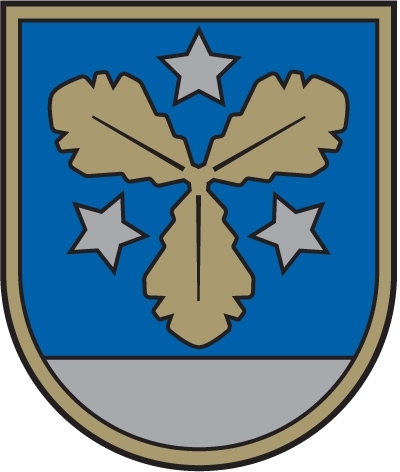 AIZKRAUKLES NOVADA PAŠVALDĪBAS DOMELāčplēša iela 1A, Aizkraukle, Aizkraukles nov., LV-5101, tālr. 65133930, e-pasts dome@aizkraukle.lv, www.aizkraukle.lv Aizkrauklē 09.12.2021. 					                           ārkārtas sēdes protokols Nr.21., 7.p.LĒMUMS Nr. 571Par grozījumiem Aizkraukles novada domes 2021.gada 29.oktobra lēmumā Nr.437 (ārkārtas sēdes protokols Nr.15., 32.p.) “Par Aizkraukles novada veidojošo bijušo pašvaldību administrāciju struktūrvienību un iestāžu reorganizāciju”      Ar Aizkraukles novada domes 2021.gada 16.septembra domes sēdes lēmumu Nr.444 (protokols Nr.18., 1.p.) “Par saistošo noteikumu Nr.2021/17 “Grozījumi Aizkraukles novada domes 2021.gada 1.jūlija saistošajos noteikumos  Nr.2021/1 “Aizkraukles novada pašvaldības Nolikums”  apstiprināšanu”, tika veikti grozījumi Aizkraukles novada pašvaldības nolikuma 7.7.33.apakšpunktā un Aizkraukles novada Interešu izglītības centram ir izveidotas divas struktūrvienības – Jaunjelgava Jauniešu iniciatīvu centrs un Pļaviņu Jauniešu iniciatīvu centrs “Ideja”.Ar Aizkraukles novada domes 2021.gada 17.novembra sēdes lēmumu Nr. 456 (protokols Nr.18.,13.p) “Par Aizkraukles novada Interešu izglītības centra Nolikuma apstiprināšanu jaunā redakcijā”, ir apstiprināts Aizkraukles novada Interešu izglītības centra nolikums jaunā redakcijā, kas būs spēkā no 2022.gada 1.janvāra. Pieņemtais Aizkraukles novada Interešu izglītības centra nolikuma 7.punkts paredz, kas iestādei būs divas struktūrvienības – Jaunjelgava Jauniešu iniciatīvu centrs, adresē: Lauku iela 6, Jaunjelgava, Aizkraukles nov., LV-5134 un Pļaviņu Jauniešu iniciatīvu centrs “Ideja”, adresē: Daugavas iela 50, Pļaviņas, Aizkraukles nov., LV-5120. Ņemot vērā iepriekš minēto, nepieciešams veikt grozījumus Aizkraukles novada domes 2021.gada 29.oktobra lēmumā Nr.437 (ārkārtas sēdes protokols Nr.15., 32.p.) “Par Aizkraukles novada veidojošo bijušo pašvaldību administrāciju struktūrvienību un iestāžu reorganizāciju”, kā arī nepieciešams veikt precizējumus par reorganizācijas laika periodu.  Ņemot vērā iepriekš minēto, pamatojoties uz likuma “Par pašvaldībām” 21.panta pirmās daļas 27.punktu, atklāti balsojot ar 14 balsīm “Par” (Leons LĪDUMS, Arvis UPĪTS, Evija VECTIRĀNE, Zane ROMANOVA, Dāvis KALNIŅŠ, Aivars MIEZĪTIS, Dainis VINGRIS, Andris ZĀLĪTIS, Uģis RUBENIS, Guntis LIBEKS, Anita OSTROVSKA, Aigars LUKSS, Uldis DZĒRVE, Einārs ZĒBERGS), "Pret" – nav,  "Atturas" – nav, Aizkraukles novada dome NOLEMJ:Veikt Aizkraukles novada domes 2021.gada 29.oktobra lēmumā Nr.437 (ārkārtas sēdes protokols Nr.15., 32.p.) “Par Aizkraukles novada veidojošo bijušo pašvaldību administrāciju struktūrvienību un iestāžu reorganizāciju” šādus grozījumus:  Izteikt 2.9.punktu šādā redakcijā: “2.9.	Aizkraukles novada Interešu Izglītības centrs ar šādām struktūrvienībām: 2.9.1. Jaunjelgava Jauniešu iniciatīvu centrs; 2.9.2. Pļaviņu Jauniešu iniciatīvu centrs “Ideja”.” Izteikt 3.punktu šādā redakcijā: “3. 	Noteikt, ka pašvaldības administrācijas un iestāžu reorganizācija pabeidzama ne vēlāk kā līdz 2022.gada 1.janvārim.”Lēmums stājas spēkā ar tā pieņemšanas brīdi. Sēdes vadītājs,domes priekšsēdētājs	Šis dokuments ir elektroniski parakstīts ar drošu elektronisko parakstu un satur laika zīmoguL.Līdums